When I grow up I want to be a …..Hello! My name is Skyla.When I grow up I want to be a doctor.I want to be a doctor because I want to help people feel good. Doctors check the heart with a stethoscope, they check bones. Doctors wear white clothes and they have a surgery that patients go to. I will go to Africa and work in a hospital there.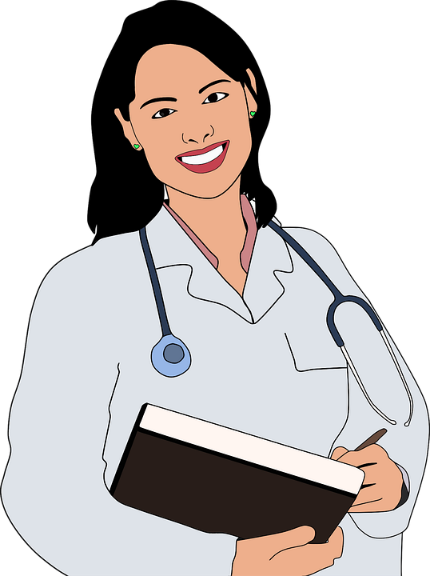 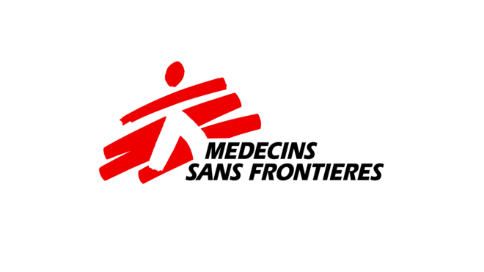 